Life on the Path of the Heart – Sufi MusingsHimayat Inayati, M.S., Th.D.Sponsored by the Vedanta Society of Providence and the Inayati Order of Rhode Island Saturday, September 10, 2016, 9:30 a.m. – 4:00 p.m.Vedanta Society of Providence227 Angell Street, Providence, RI   $20.00 registration fee (includes vegetarian luncheon)“Spirituality is the tuning of the heart.” – Hazrat Inayat KhanThis world, with all its joys and difficulties, demands that we find within us a compass that points to truth and to fulfillment. The subtle heart is that compass. It is by looking through the eye of the heart and listening through the ear of the heart that the deeper layers of truth and the possibility of personal fulfillment are opened to us.This one day workshop will draw from the teaching of the great Sufi master Hazrat Inayat Khan and from the life experience of one who has travelled this path for forty-four years.The last hour of the day will be a celebratory comparison of the teachings of Hazrat Inayat Khan and Swami Vivekananda.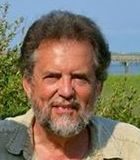 Himayat Inayati, M.S., Th.D., has been traveling the Sufi path for 44 years, receiving the sacred transmission of Pir Vilayat Inayat Khan and Murshid Samuel Lewis. Himayat served as the international head of the Sufi Healing Order for twenty years. Presently, with his wife Shahida, he co-leads Light of the Mountains Retreat Center in Leicester, NC. He has taught in fourteen countries and created Universal Awakening to foster an inclusive, global community of seekers joining in discourse, events, and online classes: http://universal-awakening.org/ For further information, contact NAB518@cox.netPlease mail $20.00 registration to:“Inayati Order of Rhode Island”33 Woodbine StreetCranston, RI 02910